ΣΧΟΛΗ ΕΠΙΣΤΗΜΩΝ ΥΓΕΙΑΣ-ΤΜΗΜΑ ΦΥΣΙΚΟΘΕΡΑΠΕΙΑΣ3Ο ΧΛΜ ΠΕΟ ΛΑΜΙΑΣ-ΑΘΗΝΩΝ, ΛΑΜΙΑ 35132 ΤΗΛ.: 2231060176-177, email: g-physio@uth.gr ΠΡΟΓΡΑΜΜΑ ΜΕΤΑΠΤΥΧΙΑΚΩΝ ΣΠΟΥΔΩΝ"Προηγμένη Φυσικοθεραπεία"Πρόσκληση Εκδήλωσης Ενδιαφέροντος για το Μεταπτυχιακό Πρόγραμμα Σπουδών «Προηγμένη Φυσικοθεραπεία» του Τμήματος ΦυσικοθεραπείαςΤο Τμήμα Φυσικοθεραπείας του Πανεπιστημίου Θεσσαλίας ανακοινώνει ότι θα δέχεται αιτήσεις συμμετοχής στη διαδικασία επιλογής για το Πρόγραμμα Μεταπτυχιακών Σπουδών «Προηγμένη Φυσικοθεραπεία» από 29-5-20 έως 31-8-2020. Στο Π.Μ.Σ. γίνονται δεκτοί μετά από επιλογή πτυχιούχοι των Τμημάτων Φυσικοθεραπείας των Α.Ε.Ι. της ημεδαπής ή των ομοταγών ιδρυμάτων της αλλοδαπής το οποίο έχει αναγνωριστεί από το Διεπιστημονικό Οργανισμό Αναγνώρισης Τίτλων Ακαδημαϊκών και Πληροφόρησης (ΔΟΑΤΑΠ), σύμφωνα με το ν. 3328/2005 (Α΄ 80). Στην περίπτωση αλλοδαπών υποψηφίων θεωρείται απαραίτητη η γνώση της Ελληνικής γλώσσας που θα αποδεικνύεται από πτυχίο ή μεταπτυχιακό τίτλο σπουδών Ελληνικού Πανεπιστημίου ή Τ.Ε.Ι. ή Απολυτήριο Ελληνικού Λυκείου ή εξατάξιου Γυμνασίου ή πιστοποιητικό Ελληνομάθειας από το κέντρο Ελληνικής Γλώσσας ή από εξέταση από ειδική επιτροπή που θα ορίζεται στο πλαίσιο του Π.Μ.Σ.  Υποψηφιότητα μπορούν να θέσουν και τελειόφοιτοι φοιτητές, με την προϋπόθεση ότι θα έχουν πάρει το πτυχίο τους ή θα έχουν ολοκληρώσει τις σπουδές τους πριν από την έναρξη των μαθημάτων, έστω και αν τους απομένει η ορκωμοσία. Για τους υποψηφίους αυτής της περίπτωσης, η αξιολόγηση της αίτησης τους θα γίνει λαμβάνοντας υπόψη τον τρέχοντα μέσο όρο της αναλυτικής βαθμολογίας που θα υποβάλλουν. Ο υποψήφιος που αξιολογείται με αυτήν την διαδικασία δεν έχει δικαίωμα να ζητήσει επαναξιολόγηση της αίτησης του αφού καταθέσει την τελική αναλυτική βαθμολογία, εφόσον αυτό γίνει μετά την ολοκλήρωση της πρώτης φάσης της διαδικασίας αξιολόγησης των υποψηφίων. Απαραίτητη προϋπόθεση για τη συμμετοχή στη διαδικασία επιλογής είναι η πιστοποιημένη από επίσημους φορείς, γνώση της αγγλικής γλώσσας, όπως προκύπτει από την κατοχή ενός από τα εξής πτυχία: (α) Ελληνικό πτυχίο Γλωσσομάθειας για την Αγγλική Γλώσσα επιπέδου τουλάχιστον Β2, ή άλλο ισοδύναμο, όπως π.χ. Lower Cambridge ή Michigan, κ.α. (β) IELTS, με ελάχιστο βαθμό 5,5 που να έχει αποκτηθεί στο ημερολογιακό έτος μέχρι τέσσερα έτη πριν από την δημοσίευση της προκήρυξης, (γ) TOEFL με ελάχιστο βαθμό 180, που να έχει αποκτηθεί στο ημερολογιακό έτος μέχρι τέσσερα έτη πριν από την δημοσίευση της προκήρυξης και (δ) πτυχίο από Αγγλόφωνο Πανεπιστήμιο ή πτυχίο Αγγλικής Φιλολογίας. Η επάρκεια της ξένης γλώσσας μπορεί να αποδεικνύεται και με εξετάσεις που θα ορίζονται από τη Συντονιστική Επιτροπή (ΣΕ). Για την επιλογή των υποψηφίων στο Π.Μ.Σ. συνεκτιμώνται τα ειδικά προσόντα τους, όπως αυτά προκύπτουν από τα δικαιολογητικά που έχουν κατατεθεί μέσα στις προβλεπόμενες προθεσμίες με το φάκελο της υποψηφιότητας τους, στη Γραμματεία του Π.Μ.Σ. και την πρόταση της αρμόδιας Επιτροπής Επιλογής μετά από συνέντευξη των υποψηφίων.  Το Π.Μ.Σ. στην «Προηγμένη Φυσικοθεραπεία» είναι πλήρους παρακολούθησης. Η χρονική διάρκεια σπουδών για την απονομή του Δ.Μ.Σ. είναι τρία (3) ακαδημαϊκά εξάμηνα. Τα τέλη φοίτησης ορίζονται σε 3.000 ευρώ για όλη τη διάρκεια σπουδών και καταβάλλονται σε τρεις δόσεις. Απαλλάσσονται από τα τέλη φοίτησης το 30% των εισαχθέντων φοιτητών σύμφωνα με την παρ. 2 του άρθρου 35 του Ν. 4485/2017.Τα μαθήματα του ΠΜΣ «Προηγμένη Φυσικοθεραπεία» προγραμματίζονται να γίνονται κυρίως Παρασκευή, Σάββατο και Κυριακή προς διευκόλυνση των εργαζόμενων φοιτητών ενώ υπάρχει και η δυνατότητα της διδασκαλίας των θεωρητικών μαθημάτων με μέσα εξ αποστάσεως εκπαίδευσης σε ποσοστό 35%  σύμφωνα με τις νόμιμες διατάξεις. Αναλυτικό πρόγραμμα παρακολούθησης μαθημάτων θα ανακοινωθεί πριν την έναρξη του ακαδημαϊκού εξαμήνου.Η αξιολόγηση των υποψηφίων γίνεται με βάση το φάκελο κάθε υποψήφιου που έχει κατατεθεί στη Γραμματεία. Η αξιολόγηση γίνεται από την Επιτροπή επιλογής του Π.Μ.Σ. που έχει οριστεί από τη Συνέλευση του τμήματος.Η αξιολόγηση των υποψηφίων, γίνεται από την Επιτροπή Επιλογής σε δύο φάσεις. Κατά την πρώτη φάση, οι υποψήφιοι κατατάσσονται κατά αξιολογική σειρά βάσει μορίων που συγκεντρώνουν από συγκεκριμένο αριθμό αξιολογικών κριτηρίων. Η δεύτερη φάση περιλαμβάνει προσωπική συνέντευξη των υποψηφίων που συγκέντρωσαν το μεγαλύτερο αριθμό μορίων στην πρώτη φάση. Με βάση την τελική βαθμολογία, που προκύπτει ως ο σταθμισμένος μέσος της βαθμολογίας στην πρώτη και την δεύτερη φάση, καταρτίζεται κατάλογος που περιλαμβάνει τους υποψηφίους, οι οποίοι κρίνονται κατάλληλοι για την παρακολούθηση του προγράμματος και γίνεται η τελική επιλογή με βάση τη σειρά επιτυχίας τους (οι ισοβαθμήσαντες με τον τελευταίο επιλέγονται).Τα κριτήρια αξιολόγησης της πρώτης φάσης με την αντίστοιχη (μέγιστη) βαθμολογία τους σε αριθμό αξιολογικών μορίων, έχουν ως εξής:Ο αριθμός αξιολογικών μορίων του παραπάνω πίνακα αποτελεί το μέγιστο βαθμό που μπορεί να αποδοθεί, σύμφωνα με την κρίση της Επιτροπής Επιλογής, σε κάθε περίπτωση κριτηρίου αξιολόγησης. Για τα δύο πρώτα κριτήρια αξιολόγησης, η βαθμολογία προκύπτει από το γινόμενο του βαθμού του πτυχίου επί τον αριθμό των αξιολογικών μορίων κάθε κριτηρίου. Ο μέγιστος αριθμός μορίων από την πρώτη φάση αξιολόγησης είναι ίσος με 100 και σταθμίζεται με συντελεστή βαρύτητας 75%.Κατά την δεύτερη φάση της επιλογής των υποψηφίων, πραγματοποιείται προσωπική συνέντευξη των υποψηφίων που προκρίθηκαν από την πρώτη φάση, από την Επιτροπή Επιλογής. Κάθε μέλος της Επιτροπής Επιλογής αξιολογεί τον κάθε υποψήφιο σε κλίμακα 0 έως 100. Τα κύρια κριτήρια της αξιολόγησης είναι τα χαρακτηριστικά της προσωπικότητας του, η ικανότητα επικοινωνίας με σαφήνεια και πειθώ, η ορθή κρίση, η ευρύτητα των γνώσεων του, η προδιάθεση για σκληρή εργασία, η ομαδικότητα και οι προοπτικές εξέλιξης. Ο τελικός βαθμός κάθε υποψηφίου από την προσωπική συνέντευξη είναι ο μέσος όρος της βαθμολογίας των μελών της Επιτροπής Επιλογής και σταθμίζεται με συντελεστή 25%. Η Επιτροπή Επιλογής συντάσσει πρακτικό με την επίδοση κάθε υποψηφίου όπου επισυνάπτονται τα φύλλα αξιολόγησης κάθε αξιολογητή.Από τη σταθμισμένη βαθμολογία στην πρώτη και δεύτερη φάση, καταρτίζεται από την Επιτροπή Επιλογής ο πίνακας επιτυχόντων με τους υποψηφίους που κρίνονται κατάλληλοι για την παρακολούθηση του προγράμματος. Η τελική επιλογή γίνεται με βάση τη σειρά επιτυχίας στον πίνακα των επιτυχόντων (οι ισοβαθμήσαντες με τον τελευταίο υποψήφιο επιλέγονται), ο οποίος επικυρώνεται από τη Συνέλευση του Τμήματος και ανακοινώνεται μέσω της Γραμματείας του Π.Μ.Σ.Οι επιτυχόντες ενημερώνονται γραπτώς από τη Γραμματεία του Π.Μ.Σ. και καλούνται να απαντήσουν εγγράφως και εντός 15 ημερών, αν αποδέχονται ή όχι την ένταξη τους στο Π.Μ.Σ., αποδεχόμενοι τους όρους λειτουργίας του και καταβάλλοντας την πρώτη δόση των διδάκτρων, στην περίπτωση που έχουν καθοριστεί δίδακτρα. Η μη απάντηση ή η μη καταβολή της πρώτης δόσης των διδάκτρων από επιλεγέντα υποψήφιο μέσα στην παραπάνω προθεσμία ισοδυναμεί με άρνηση αποδοχής και εξουσιοδοτείται η Γραμματεία να ενημερώσει τους αμέσως επόμενους στη σειρά αξιολόγησης από τον πίνακα επιτυχόντων.Τυχόν ενστάσεις των υποψηφίων σχετικά με την διαδικασία αξιολόγησης κατατίθεται στη γραμματεία του Π.Μ.Σ. εντός πέντε (5) εργάσιμων ημερών από την ημερομηνία ανακοίνωσης των αποτελεσμάτων. Τις ενστάσεις εξετάζει η Σ.Ε., η οποία εισηγείται στη Συνέλευση του Τμήματος σχετικά. Η Συνέλευση του Τμήματος τελικώς, αποφασίζει για την αποδοχή ή όχι των εισηγήσεων και αντίστοιχα τροποποιεί ή όχι τον Κατάλογο επιτυχόντων και επιλαχόντων.Μέσα στην προθεσμία που ανακοινώνεται , οι ενδιαφερόμενοι θα καταθέσουν τον φάκελο της υποψηφιότητάς τους στη Γραμματεία του ΠΜΣ.Ο φάκελος θα περιέχει τα ακόλουθα δικαιολογητικά:     	Έντυπη αίτηση ή οποία θα διατίθεται και σε ηλεκτρονική μορφή.•	Αναλυτικό βιογραφικό σημείωμα.•	Αντίγραφο πτυχίου / διπλώματος •	Πρωτότυπο πιστοποιητικό αναλυτικής βαθμολογίας ή Παραρτήματος Διπλώματος.•	Αποδεικτικά επαγγελματικής εμπειρίας, εάν υπάρχουν (επικυρωμένα έγγραφα από Ασφαλιστικό Φορέα ή από Δημόσια Οικονομική Υπηρεσία).•	Αποδεικτικά καλής γνώσης μιας τουλάχιστον ξένης γλώσσας.•	Επιστημονικές δημοσιεύσεις ή ανακοινώσεις σε συνέδρια, διακρίσεις (εάν υπάρχουν), κ.λπ.•	Δύο Συστατικές Επιστολές, κατά προτίμηση από μέλη ΔΕΠ•	Αποδεικτικά συμμετοχής σε Ευρωπαϊκά Προγράμματα ανταλλαγών (εάν υπάρχουν).•	Βεβαίωση εκπόνησης διπλωματικής εργασίας, όπου να αναγράφονται το θέμα, ο βαθμός και οι επιβλέποντες καθηγητές.•	Αντίγραφο Διπλωματικής Εργασίας.•	Πιστοποιητικά γνώσης χρήσης Η/Υ (εάν υπάρχουν).•	Επιπρόσθετα προσόντα όπως ειδικά σεμινάρια, μελέτες, πτυχία συμπληρωματικής εκπαίδευσης, κ.λπ.Η αίτηση και τα συνοδευτικά έγγραφα θα αποστέλλονται ηλεκτρονικά στο g-physio@uth.gr και με το ταχυδρομείο στη διεύθυνση Τμήμα Φυσικοθεραπείας 3ο χλμ ΠΕΟ Λαμίας –Αθήνας ΤΚ 35100 Λαμία.Ο  Πρόεδρος του Τμήματος Φυσικοθεραπείας Καθηγητής Νικόλαος Σ. Στριμπάκος 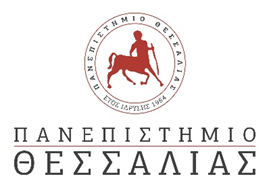 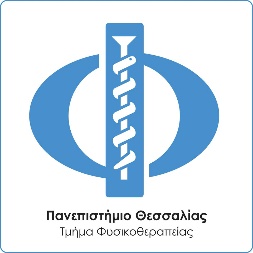 Α/ΑΚΡΙΤΗΡΙΑ ΕΠΙΛΟΓΗΣΜΟΡΙΑ %1Επίδοση σε προπτυχιακές σπουδές Φυσικοθεραπείας30%2Επίδοση σε προπτυχιακές σπουδές άλλου αντικειμένου10%3Συνάφεια Διπλωματικής Εργασίας με τους στόχους του  Π.Μ.Σ.10%4Διαθέσιμη Επαγγελματική εμπειρία, σχετική με το Π.Μ.Σ.10%5Επιστημονικό & Ερευνητικό έργο, όπως μεταπτυχιακοί τίτλοι σπουδών, επιστημονικές εργασίες σε έγκριτα επιστημονικά περιοδικά ή πρακτικά συνεδρίων, σχετικά με το Π.Μ.Σ. 15%6Επίπεδο γνώσης Αγγλικής γλώσσας ή και άλλης γλώσσας5%7Συμμετοχή σε Ευρωπαϊκά Προγράμματα ανταλλαγών 5%8Γνώση χρήσης Η/Υ5%9Συστατικές Επιστολές (συνολικά)5%10Επιπρόσθετα προσόντα (σεμινάρια, μελέτες, κτλ)5%ΣΥΝΟΛΟ100%